Попова Ирина ВячеславовнаМКДОУ БГО Центр развития ребенка детский сад 11, г.Борисоглебск, Воронежская областьВоспитательРАЗВЛЕЧЕНИЕдля детей и родителей средней группы «МАМОЧКА МОЯ, ЛЮБИМАЯ!»Ведущий: Добрый вечер, говорим мы вам. Мы не случайно собрались сегодня в этот ноябрьский вечер, в нашей уютной группе. Ведь именно в ноябре мы отмечаем такой праздник, как День Матери. Приветствуем всех мам, кто пришел на наш вечер.Вед:  День матери " - праздник особый,Отметим его в ноябре:Зимы ожидает природа,И слякоть ещё на дворе.Но мы дорогим нашим мамамПодарим веселье сердец!Тепла и улыбок желаем,Огромный вам детскийВсе: Привет!1   Что такое мама?Это яркий свет,Это много знаний,Ужин и обед!2   Что такое мама? — Веселье, радость, смех!Мама как сердечко,Ведь сердце есть у всех!3  Что такое мама?Это как стена,Защитит от бедыПапу и меня!4   Что такое мама?Это гордость, честь!Но это не реклама,Это то, что есть!5   Что такое мама?Это все на свете!Мам мы поздравляем,С любовью!       Все — Ваши дети!Дети исполняют песню о мамеВед:  Не секрет, что для вас ваша мама - самая красивая на свете. Нет прекраснее ее глаз, ласковее ее рук, нежнее ее голоса.Какие ласковые слова можно сказать маме?Дети: Любимая, Дорогая, Ласковая, Заботливая, Милая, Нежная, Мамочка, Мамулечка. Ребенок:  Мама всегда говорит, что любит меня больше всех на свете! Что я ее подарок! Тогда в каком магазине меня ей купили? 

Вед: А на этот вопрос тебе поможет ответить стихотворение «Скажите, откуда я взялся… 

Ребенок :  Скажите, откуда я взялся? 
Я всем задавал вопрос. 
А дедушка мне ответил: - 
Нам аист тебя принес. 
А бабушка мне сказала: - 
В капусте тебя нашли. 
А дядя шутил: - С вокзала, в корзинке тебя принесли. 
Я знаю, неправда это, 
Мама меня родила, 
Я только не знаю ответа, 
Где мама меня взяла?
Никто эту тайну из взрослых 
Мне так объяснить и не смог. 
Лишь мама ответила просто: 
-ТЫ ЖИЛ В МОЕМ СЕРДЦЕ, СЫНОК. Вед:  Дорогие наши мамочки! Сколько бессонных ночей вы провели у детских кроваток? Вы вскакивали с постели, услышав голосок своего ребенка. И уж как никто другой, вы запомнили голоса своих любимых чад. Узнать своего плачущего ребенка вам не составит большого труда.Игра: «Узнай ребенка по голосу».Сейчас ваши дети будут плакать как в детстве, то есть говорить «Уа-уа». Ваша задача – узнать голос своего ребенка.(мамы закрывают глаза, восп. назначает детей)Вед:  А сейчас послушаем нашу мамуМама:Как круто быть мамой троих пацанов.
И это любому понятно без слов.
Быть мамой девчонок, конечно, не то.
Там куклы, посудка, больничка, лото...Там пышные юбки и косы до пят...
Мне ж подарил Бог ... троих пацанят.
Я выучу с ними все марки машин,
А станут постарше - все виды их шин.Еще подрастут и меня просветят,
Как действуют стартер, кардан и домкрат.
Тиски нам зачем? Чтобы тискать кого-то?
Подшипники - что это? С шипами чего-то?Без них я могла б ничего не узнать…..
Так много всего, что могло пройти мимо...
Но вот оно счастье – Три  парня, Три сына...Вед: Действительно, какое это счастье быть Мамой троих малышей. И сейчас наши мальчики для всех мам  на этом вечере исполнят песню «Ты не бойся, мама»Кто на свете всех милее         И теплом своим согреет,         Любит больше, чем себя?         Это МАМОЧКА моя.  Книжки вечером читает           И всегда всё понимает,           Даже если я упряма,           Знаю, любит меня МАМА.        3. Я шагаю по дорожке,          Но устали мои ножки.          Перепрыгнуть через яму          Кто поможет? Знаю — МАМА.4.      Никогда не унывает,        Что мне надо, точно знает.        Если, вдруг, случится драма,        Кто поддержит? Моя МАМА.Вед: А сейчас представим такую ситуацию: Вечером воспитатель в детском саду сказала папе, что завтра надо подготовить ребенку костюм для карнавала. Папа, естественно, об этом забыл. Мама об этом узнает утром, приводя ребенка в группу. Что делать? Мама за считанные минуты мастерит костюм из того что есть под рукой – платочек, шарфик, очки…..(приглашаются мамы с детьми)Вед: А сейчас мы послушаем как наши дети помогают своим мамам.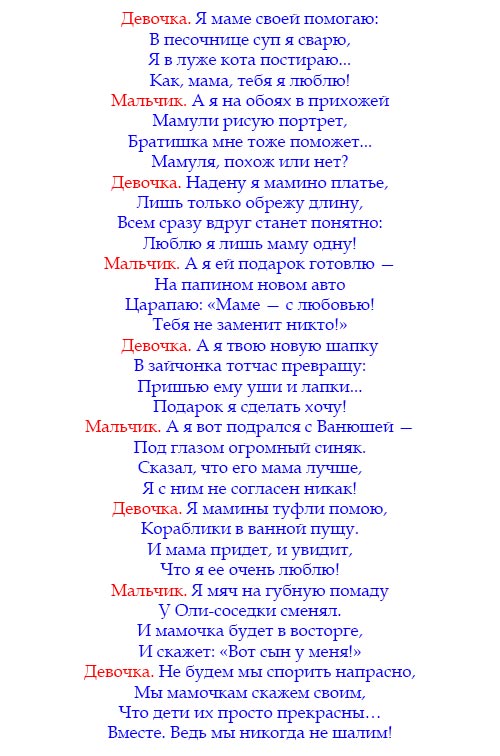 Вед:   Снова будем мы играть           Свою маму украшать? Игра «Укрась свою маму».Для игры понадобятся шляпки, сумочки, бусы, клипсы, расчески, заколки и прочее. В игре участвуют несколько пар: мамы со своими детьми. Мамы садятся на стульчики, лицом к зрителям. По сигналу под мелодичную музыку дети начинают украшать маму по своему вкусу.Вед.  Дети очень старались нарядить  мам как можно ярче и разнообразнее. Ведь каждый ребенок считает свою маму самой красивой.А теперь попросим наших мам спеть песенку вместе с нами! Уверена, что вы все ее знаете   песня «Улыбка»Вед:    Все со мной согласны дети:
           Я сказать почту за честь,
            Что мы все живем на свете
           Все: Потому, что мамы есть!
 Дорогие мамы!  Пусть ваша доброта принесёт тепло в сердца окружающих вас людей. Пусть в вашем доме всегда звучит музыка, музыка любви и доброты.Ваши дети приглашают  на танец «У меня, У тебя!»Вед: Наш вечер подошел к концу. Мы благодарим вас за внимание к детям, за доставленное удовольствие и праздничное настроение. Пусть совместная подготовка к праздникам и ваше участие в детском саду, останется навсегда доброй традицией вашей семьи.  Нам очень приятно было видеть добрые и нежные улыбки мамочек, счастливые глаза  детей. За  участие в нашем празднике и за то, что вы самые, самые всем мамам вручаются сердечки. Всех приглашают на чаепитие.